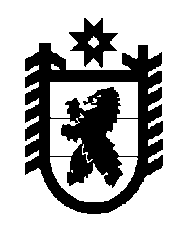 Российская Федерация Республика Карелия    РАСПОРЯЖЕНИЕГЛАВЫ РЕСПУБЛИКИ КАРЕЛИЯВнести в Индикативный план Правительства Республики Карелия 
на 2019 год, утвержденный распоряжением Главы Республики Карелия 
от 16 мая 2019 года № 242-р, изменение, изложив его в следующей редакции: